Приложение 4Экскурсия в город Минскна историко-культурный комплекс «Линия Сталина»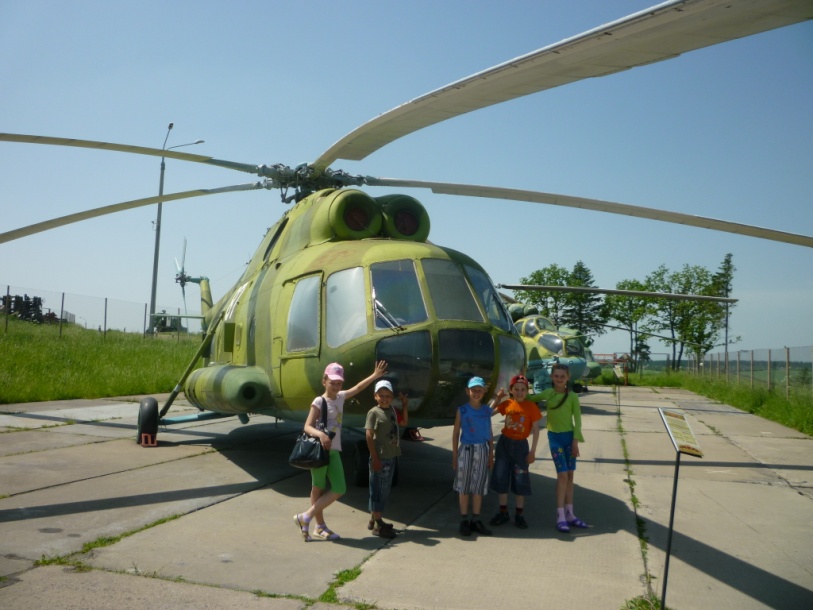 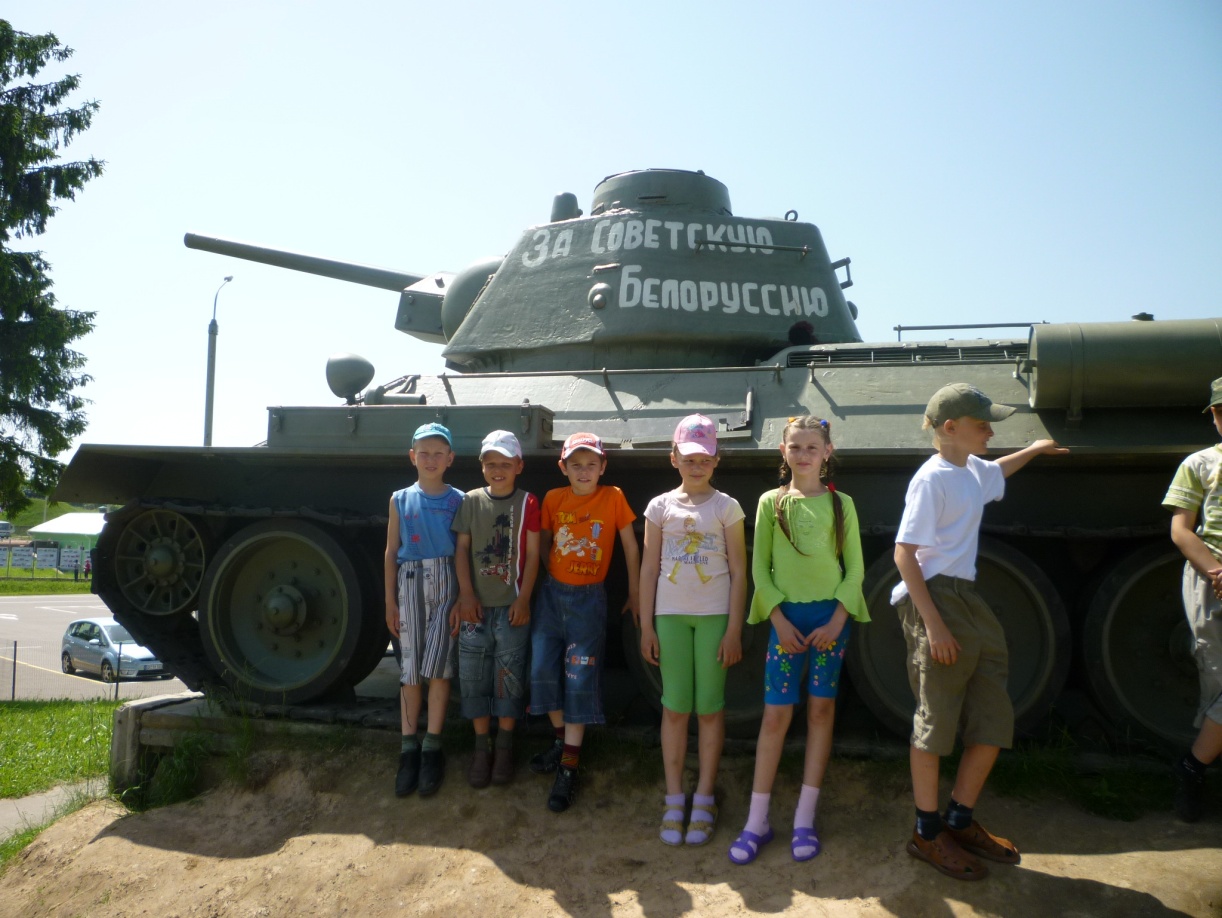 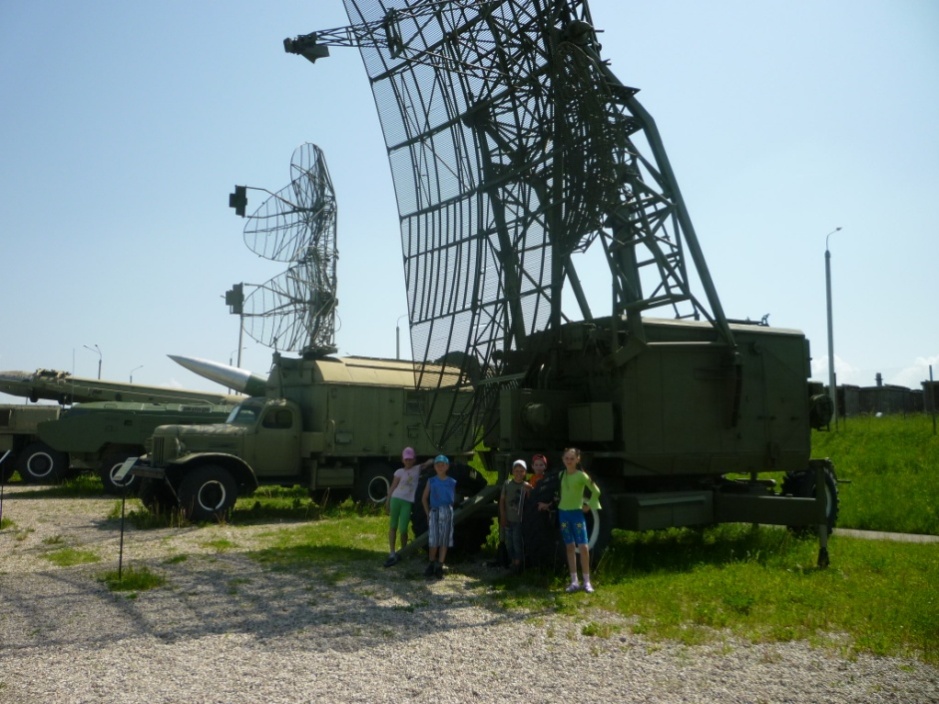 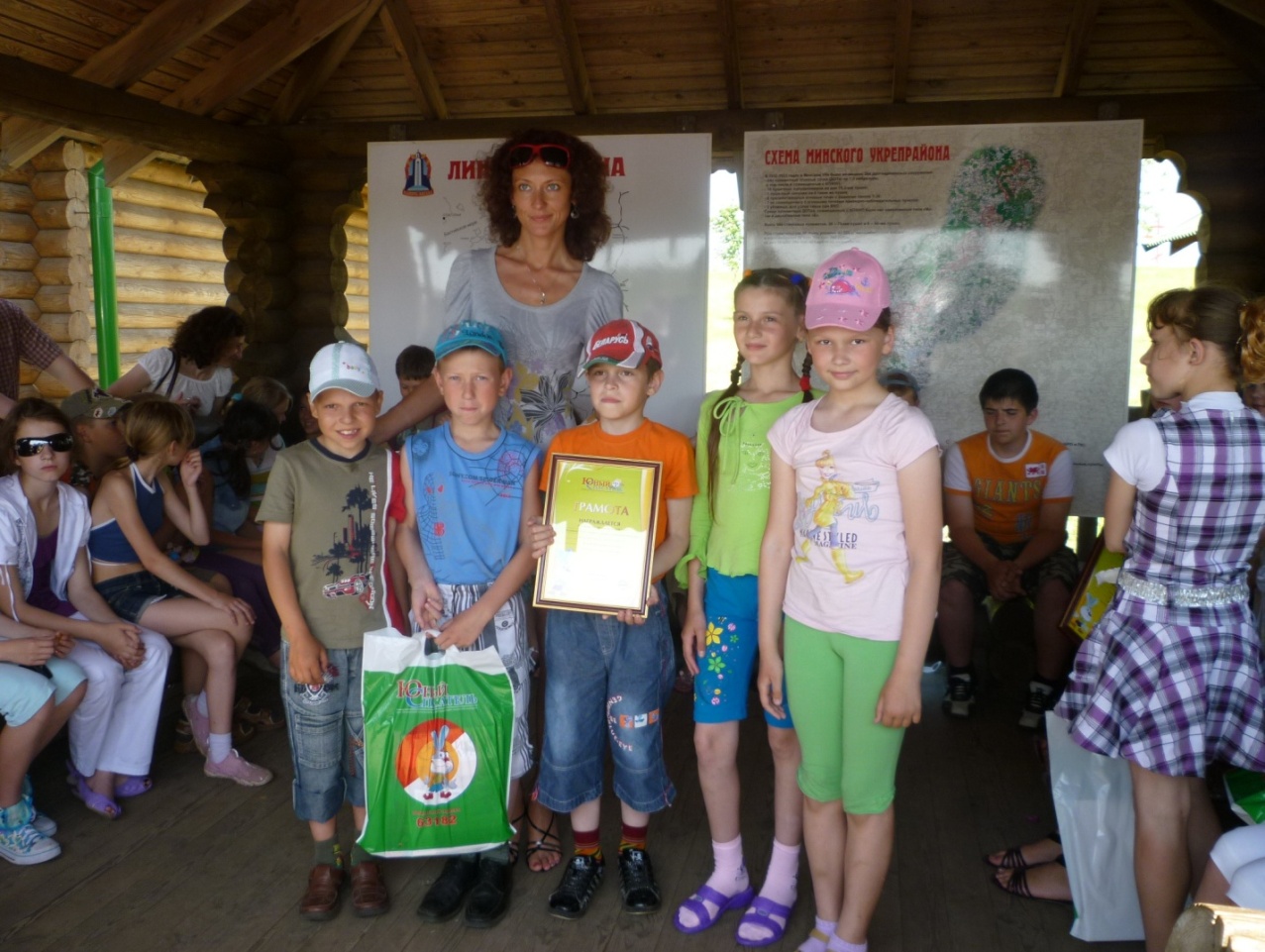 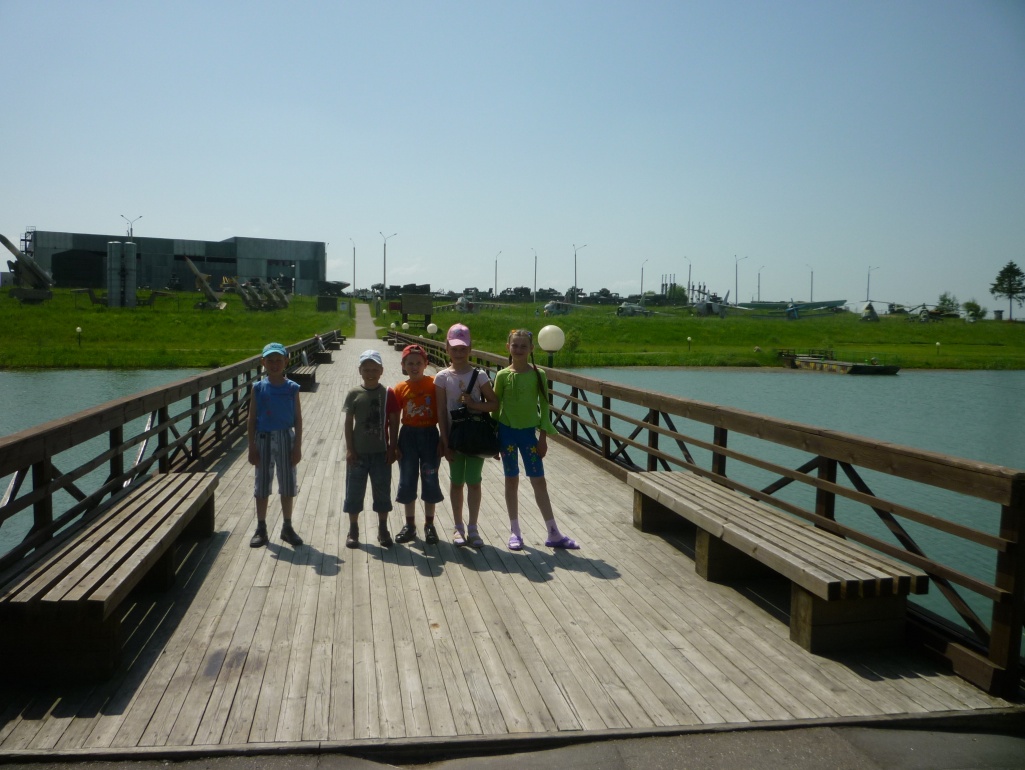 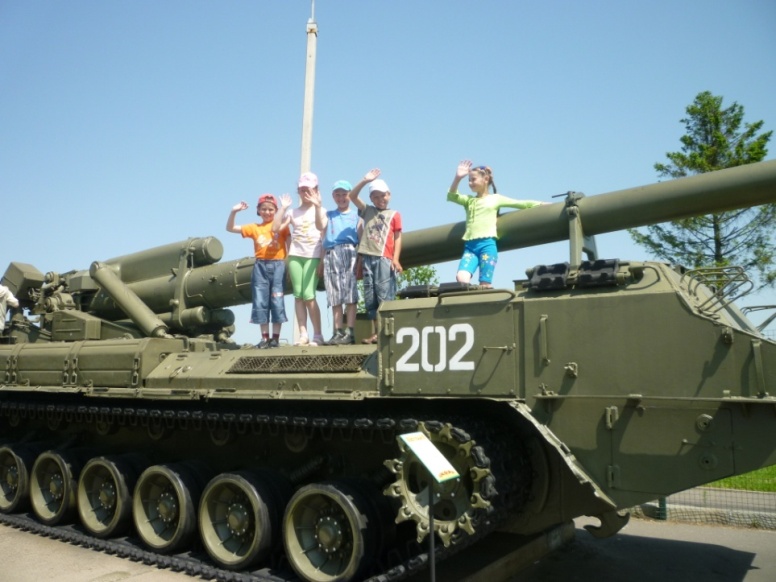 